Dragi učeniciTreći tjedan Nastave na daljinu počinje novim zadatcima. Zadatke odrađujete prema Vašem školskom rasporedu. Good luck!  1.SAT- Unit 5 revisionPogledajte video na poveznici: https://www.youtube.com/watch?v=c2j4fLsCk6U. Govori se o već obrađenim sadržajima . Poslušajte i pokušajte se prisjetiti pravila o tvorbi Past Simpla. Nakon ponovljenog prvog dijela, zaustavite video ( 5:05) i riješite zadatke A,B,C u radnoj bilježnici na strani 83.Poslušajte video do kraja i riješite zadatke u radnoj bilježnici, str.84. -D,E.  Poslikajte i pošaljite rješenja. 2.SAT- Unit 6- The big starUdžbenik, str. 104- The big starRiješite zadatak A u udžbenik pomoću rječnika na kraju udžbenika. Treba spojiti riječ  s objašnjenjem na engleskom jeziku. Pročitajte The big Aussie child star in New York. Prepišite 4 pitanja C zadatka u bilježnicu i odgovorite pisano u bilježnicu.Riješite zadatak D u udžbenik- spojite brojem rečenicu u presentu s rečenicom u pastu.Pošaljite samo pitanja koja ste napisali u bilježnicu.  3. SAT- The big starPročitajte 2. dio priče o Russellu u udžbeniku na str. 106. Riješite zadatke I i  ( napisati 2. stupac nepravilnih glagola), K( postavite pitanja) u udžbenik. Prisjetite se videa pogledanog 1. sat ovaj tjedan na poveznici https://www.youtube.com/watch?v=c2j4fLsCk6U koji govori o past simplu i postavljanju pitanja.U radnoj bilježnici na str. 86-87 riješite vrlo slične zadatke kao u udžbeniku. Budući da su kratki i nema puno pisanja, već samo spajanje, riješite A,B,C,D zadatak.Pošaljite samo presliku radne bilježnice na uvid.Your English teachersDragi učenici, za one koji nemaju radne bilježnice, dodala sam zadatak u  priloženom dokumentu Famous people.Zadatak mogu raditi i oni koji žele više. Priloženi dokumenti:
 Famous people.docx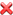 